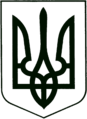 УКРАЇНА
МОГИЛІВ-ПОДІЛЬСЬКА МІСЬКА РАДА
ВІННИЦЬКОЇ ОБЛАСТІВИКОНАВЧИЙ КОМІТЕТ                                                           РІШЕННЯ №148Від 26.05.2022р.                                              м. Могилів-ПодільськийПро внесення змін до бюджету Могилів-Подільської міської територіальної громади Могилів-Подільського району Вінницької області на 2022 рік          Керуючись ст.ст. 26, 28 Закону України «Про місцеве самоврядування в Україні», ст. 78 Бюджетного кодексу України Законом України «Про Державний бюджет України на 2022 рік» та рішенням 14 сесії міської ради  8  скликання від 23.12.2021 року №473 «Про бюджет Могилів-Подільської міської територіальної громади Могилів-Подільського району Вінницької області на 2022 рік», відповідно до постанови Кабінету Міністрів України від 11 березня 2022 року №252 «Деякі питання формування та виконання місцевих бюджетів у період воєнного стану», -виконком міської ради ВИРІШИВ:	1. Внести зміни до кошторисних призначень управління житлово-комунального господарства міської ради по загальному фонду:Зменшити бюджетні призначення по:КПКВ 1216030 КЕКВ 2240 на суму 48444,90 грн;КПКВ 1216030 КЕКВ 2240 на суму 50000 грн.Збільшити бюджетні призначення по:КПКВ 1216020 КЕКВ 2610 на суму 48444,90 грн (фінансова підтримка МКП «Комбінат комунальних підприємств»).По спеціальному фонду:Зменшити бюджетні призначення по:КПКВ 1217461 КЕКВ 3132 Об’єкт «Капітальний ремонт вулично-дорожньої мережі по вулиці Вокзальній (від проспекту Героїв до буд. №11б) у м. Могилеві-Подільському, Вінницької області» на суму 10000 грн;КПКВ 1217461 КЕКВ 3132 Об’єкт «Капітальний ремонт під’їзних шляхів, внутрішньо будинкових проїздів та прибудинкових територій багатоквартирних житлових будинків №275, №277, №279, №283, №285, №287, №289 по проспекту Незалежності у м. Могилеві-Подільському Вінницької області» на суму 1000000 грн.          2. Внести зміни до кошторисних призначень КП «Престелерадіоцентр «Краяни» по спеціальному фонду:Збільшити бюджетні призначення по:КПКВ 0218410 КЕКВ 3210 на суму 10000 грн.          3. Внести зміни до кошторисних призначень Могилів-Подільського міського територіального центру соціального обслуговування міської ради по загальному фонду:Перемістити бюджетні призначення по:КПКВ 0813104 КЕКВ 2272 з листопада місяця 140 грн, з грудня місяця 140 грн на травень місяць 280 грн.          4. Внести зміни до кошторисних призначень відділу культури і туризму міської ради по загальному фонду:Зменшити бюджетні призначення по: КПКВ 1014081 КЕКВ 2111 на суму 1026 грн.Збільшити бюджетні призначення по:КПКВ 1014081 КЕКВ 2210 на суму 760 грн;                           КЕКВ 2271 на суму 266 грн.          5. Внести зміни до кошторисних призначень управління освіти міської ради по загальному фонду:Зменшити бюджетні призначення по:КПКВ 0611152 КЕКВ 2111 на суму 349100 грн;                           КЕКВ 2120 на суму 76800 грн;КПКВ 0611200 КЕКВ 2111 на суму 24161 грн;                           КЕКВ 2120 на суму 5319 грн;                           КЕКВ 2210 на суму 6320 грн.По спеціальному фонду:Зменшити бюджетні призначення по:КПКВ 0611200 КЕКВ 3110 на суму 12230 грн;КПКВ 0611021 КЕКВ 3132 по об’єкту «Капітальний ремонт харчоблоку ліцею №1 по вул. Олени Пчілки, 11 м. Могилева-Подільського Вінницької області» на суму 340000 грн.Збільшити бюджетні призначення по:КПКВ 0611010 КЕКВ 3122 (виготовлення проектно-кошторисної документації на капітальне будівництво «Нове будівництво зовнішнього та внутрішнього газопроводів опалювального пункту ЗДО №3») на суму 140000 грн;КПКВ 0611021 КЕКВ 3142 (реконструкція опалювального пункту в котельні ліцею №3) на суму 200000 грн.          6. Зменшити загальний фонд бюджету громади згідно реєстрів про зміни до помісячного розпису асигнувань загального фонду обласного бюджету на 2022 рік від 11.05.2022 року №5, 7, 8 та Наказу ОВА від 10.05.2022  року №370:По доходах по:КБКД 410512 на суму 48030 грн;КБКД 410510 на суму 425900 грн.          7. Внести зміни до кошторисних призначень управління культури та інформаційної діяльності міської ради по загальному фонду:Зменшити бюджетні призначення по:КПКВ 1014082 КЕКВ 2282 на суму 68000 грн.Збільшити бюджетні призначення по:КПКВ 1014081 КЕКВ 2275 на суму 68000 грн.          8. Внести зміни до кошторисних призначень КНП «Могилів-Подільський міський Центр первинної медико-санітарної допомоги» Могилів-Подільської міської ради по загальному фонду:Збільшити бюджетні призначення по:КПКВ 0212111 КЕКВ 2610 на суму 50000 грн.По спеціальному фонду:  Збільшити бюджетні призначення по:КПКВ 0212111 КЕКВ 3210 на суму 250000 грн.          9. Внести зміни до кошторисних призначень КНП «Могилів-Подільська окружна лікарня інтенсивного лікування» Могилів – Подільської міської ради по спеціальному фонду: Збільшити бюджетні призначення по:КПКВ 0212010 КЕКВ 3210 на суму 750000 грн.          10. Внести зміни до кошторисних призначень управління освіти міської ради по загальному фонду:Зменшити бюджетні призначення по:КПКВ 0611010 КЕКВ 2230 на суму 150000 грн.Збільшити бюджетні призначення по:КПКВ 0611010 КЕКВ 2275 на суму 150000 грн.         11. Дане рішення підлягає затвердженню на сесії міської ради.         12. Контроль за виконанням даного рішення покласти на першого заступника міського голови Безмещука П.О..         Міський голова                                                       Геннадій ГЛУХМАНЮК